0ГОСУДАРСТВЕННОЕ АВТОНОМНОЕ УЧРЕЖДЕНИЕ
ЯРОСЛАВСКОЙ ОБЛАСТИ 
«ИНФОРМАЦИОННОЕ АГЕНТСТВО «ВЕРХНЯЯ ВОЛГА»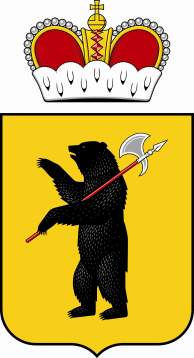 150000, г. Ярославль, ул. Максимова, д.17/27. E-mail: zakazchik@vvolga-yar.ru Тел./факс (4852) 30-57-39от «10» июля 2023г. Заинтересованным лицамЗапрос в целях формированияпредставления о рыночных ценах услуг по размещению информационных материалов о прохождении военной службы по контракту в средстве массовой информации – на радиоканалеВ настоящее время ГАУ ЯО «Информационное агентство «Верхняя Волга» в целях формирования стоимости услуг по размещению информационных материалов о прохождении военной службы по контракту в средстве массовой информации – на радиоканале осуществляет анализ предложений поставщиков.В срок до «12» июля 2023 г. просим представить предложения по цене договора на оказание услуг по размещению информационных материалов о прохождении военной службы по контракту в средстве массовой информации – на радиоканале, проект которого изложен в приложении № 2 к настоящему запросу.Порядок направления предложений – в простой письменной форме по почте и/или курьером и/или в форме скана указанного предложения на электронную почту Заказчика: zakazchik@vvolga-yar.ru (документ должен быть подписан уполномоченным лицом, скреплен печатью организации).Направление предложения от поставщика является подтверждением факта установления поставщиком цены договора в соответствии с условиями проекта договора, в том числе техническим характеристикам, установленными в приложении № 2 к настоящему запросу.Настоящий запрос не является извещением о проведении закупки, офертой или публичной офертой и не влечет возникновения никаких обязанностей у заказчика.Условия оказания услуг изложены в проекте договора.Форма предоставления предложения по цене договора – в приложении №1 к настоящему запросу.Проект договора – в приложении № 2 к настоящему запросу.Директор  ГАУ ЯО «Информационное агентство «Верхняя Волга»                                                                                                               А.Л. ЛебедевПриложение № 1 к запросу в целях формированияпредставления о рыночных ценах ФОРМАпредоставления цены по договору, проект которого изложен в приложении № 2НА БЛАНКЕ ОРГАНИЗАЦИИ ПРЕДЛОЖЕНИЕ О ЦЕНЕ ДОГОВОРАВ ГАУ ЯО «Информационное агентство «Верхняя Волга»от:______________________________(полное наименование участника, юридический и почтовый адрес)«___» ________ 2023г.В соответствии с условиями договора на оказание услуг по размещению информационных материалов о прохождении военной службы по контракту в средстве массовой информации – на радиоканале проект, которого изложен в запросе в целях формирования представления о рыночных ценах от 10.07.2023г., размещенном на сайте вволга.рф, предлагает  ________ (название организации) общую стоимость, включающую в себя все расходы по выполнению договора, в том числе налоговые: ________________( сумма указывается цифровым значением и прописью) рублей, в том числе НДС_________/НДС не облагается.Руководитель (должность) ______________________    (Ф.И.О Руководителя Участника)           м.п. *Инструкции по заполнению1. Участник указывает свое полное фирменное наименование (в т.ч. организационно-правовую форму) и свой юридический и почтовый адрес.2. Цены указанные в предложении  должны  включать все таможенные пошлины, налоги (включая НДС) и другие обязательные платежи в соответствии с действующим законодательством Российской Федерации, все транспортные и страховые расходы, расходы на погрузку-разгрузку и т.д., а также иные расходы Исполнителя, связанные с исполнением договора. При заключении договора с физическим лицом, за исключением индивидуального предпринимателя или иного занимающегося частной практикой лица, сумма, подлежащая уплате физическому лицу, уменьшается на размер налоговых платежей, связанных с оплатой договора.3.  В своем предложении Участник должен представить заполненную форму подписанную лицом, имеющим право в соответствии с законодательством Российской Федерации действовать от лица Участника без доверенности, или надлежащим образом уполномоченным им лицом на основании доверенности, скрепить печатью Участника.4. На все закупаемые товары, где указаны товарные знаки, Участник может предложить эквивалент, который в свою очередь должен точно соответствовать техническим характеристикам, указанным в техническом задании или превышать их и не уступать по качеству затребованным товарам.5. См. раздел 10 Извещения «Требования к содержанию, составу заявки на участие в закупке/требования к описанию участниками закупки поставляемого товара, оказываемых услуг,выполняемых работ» - Инструкция по заполнению предложения участника.6. Страной происхождения товаров считается страна, в которой товары были полностью произведены или подвергнуты достаточной обработке (переработке) в соответствии с критериями, установленными таможенным законодательством Таможенного союза. При этом под страной происхождения товаров может пониматься группа стран, либо таможенные союзы стран, либо регион или часть страны, если имеется необходимость их выделения для целей определения страны происхождения товаров. Участник закупки несет ответственность за достоверность сведений о стране происхождения товара, указанных в заявке. Наименование страны происхождения товаров указывается в соответствии с Общероссийским классификатором стран мира ОК (МК (ИСО 3166) 004-97) 025-2001.7. Товаром российского происхождения признается товар согласно п. 2 Постановления Правительства РФ от 03.12.2020 N 2013 "О минимальной доле закупок товаров российского происхождения"Приложение № 2 к запросу в целях формированияпредставления о рыночных ценах проектДОГОВОР № _______г. Ярославль                                                         		                       	 « ___ » ____________2023г.Государственное автономное учреждение Ярославской области «Информационное агентство «Верхняя Волга», именуемое в дальнейшем «Заказчик», в лице _________________, действующего на основании _____________, с одной стороны, и __________, в лице _________, действующего на основании ___________, именуемое в дальнейшем «Исполнитель» с другой стороны, с соблюдением требований Федерального закона от 18.07.2011 № 223-ФЗ «О закупках товаров, работ, услуг, отдельными видами юридических лиц», заключили настоящий договор (далее - Договор) о нижеследующем: Предмет Договора1.1.  Исполнитель обязуется оказать услуги по размещению информационных материалов о прохождении военной службы по контракту в средстве массовой информации – на радиоканале в соответствии с Приложением №1 к Договору (далее – услуги), а Заказчик обязуется принять и оплатить оказанные услуги.1.2. Срок оказания услуг: с даты заключения Договора по 31 августа 2023 г.1.3. Место оказания услуг: в соответствии с Приложением №1 к Договору.1.4. Наименование СМИ: радиоканал «________», лицензия серия__ № _______ от _____  года).Стоимость услуг и порядок расчетов2.1. Общая стоимость оказываемых услуг в соответствии с условиями Договора составляет _________ (___________) рублей ______ копеек, / НДС не облагается (в связи с применением  УСН).Стоимость договора рассчитывается, исходя из стоимости 1 единицы измерения, включающая в себя все затраты Исполнителя, связанные с исполнением обязательств по Договору, а также налоги, сборы и платежи, установленные действующим законодательством Российской Федерации, и определена в Приложении № 3 к Договору.2.2. Оплата стоимости оказанных услуг производится Заказчиком в течение 7 (семи) рабочих дней после подписания Заказчиком актов оказанных услуг за Отчетный период, предоставления Исполнителем документов, подтверждающих оказание услуг за Отчетный период, счетов-фактур (для плательщиков НДС).2.3. Приемка оказанных услуг на соответствие их по объему и качеству требованиям Договора производится ежемесячно, путем подписания Сторонами актов оказанных услуг. Датой приемки оказанных услуг является дата подписания Заказчиком акта оказанных услуг, подтверждающего факт оказания услуг.В случае несоответствия результата оказанных услуг условиям Договора, требованиям к оказываемым услугам, указанным в Договоре.Заказчик не позднее 5 (пяти) рабочих дней, следующих за днем представления акта оказанных услуг, направляет Исполнителю письменные мотивированные замечания на представленный Заказчику результат оказания услуг.При не устранении Исполнителем мотивированных замечаний Заказчика в течение 5 (пяти) рабочих дней со дня уведомления о них Заказчиком к Исполнителю применяются положения, предусмотренные разделом 5 Договора.Отчетный период устанавливается с первого до последнего (включительно) числа календарного месяца оказания услуг Исполнителем, подлежащих оплате, при этом первый Отчетный период – со дня заключения Договора до последнего (включительно) числа календарного месяца. 2.4. Оплата считается произведенной с даты списания денежных средств с расчетного счета Заказчика.2.5. Источник финансирования: субсидия на иные цели.3. Права и обязанности сторон3.1. Заказчик обязуется:3.1.1. Принять оказанные услуги в течение 5 рабочих дней после получения акта оказанных услуг путем подписания акта.3.1.2. Своевременно оплачивать оказанные Исполнителем услуги в соответствии с условиями Договора.3.1.3. Предоставить информационные материалы Исполнителю в соответствии с Приложением №1 к Договору.3.2. Исполнитель обязуется:3.2.1. Оказывать услуги, указанные в пункте 1.1 Договора, и в полном соответствии с Приложением № 1 к Договору.3.2.2. Ежемесячно, до 10 числа каждого месяца, следующего за Отчётным, предоставлять Заказчику акт оказанных услуг, счет, счёт-фактуру (для плательщиков НДС), документы, подтверждающие оказание услуг за Отчетный период, согласно разделу 3 Технического задания.3.2.3. Уведомлять Заказчика в трехдневный срок обо всех юридически значимых изменениях (изменение организационно-правовой формы Исполнителя, начало процесса ликвидации; изменение реквизитов Исполнителя и иные изменения, которые могут повлиять на исполнение обязательств в рамках настоящего Договора).3.2.4. При наличии замечаний Заказчика к оказываемым услугам и по требованию Заказчика самостоятельно и безвозмездно устранять недостатки, производить исправления, доработку оказываемых услуг.3.2.5. В случае возникновения у Исполнителя обстоятельств, препятствующих своевременному выполнению своих обязательств, в этот же день информировать об этом Заказчика средствами оперативной связи и согласовывать вопрос о новом сроке их выполнения.3.3. Заказчик имеет право:3.3.1. Осуществлять контроль за ходом выполнения Исполнителем условий Договора.3.4. Исполнитель имеет право:3.4.1. Требовать своевременной оплаты оказанных услуг в соответствии с Договором.3.4.2. При оказании услуг дополнительно запрашивать у Заказчика информацию, связанную с оказанием предусмотренных Договором услуг.4. Срок действия Договора4.1. Договор вступает в силу со дня его подписания обеими Сторонами и действует до полного исполнения Сторонами обязательств по настоящему Договору.Прекращение (окончание) срока действия Договора не освобождает Стороны от ответственности за неисполнение или ненадлежащее исполнение  Договора, если таковые имели место при исполнении условий Договора.4.2. Договор может быть расторгнут по соглашению Сторон, по решению суда, в случае одностороннего отказа одной из Сторон от исполнения Договора в соответствии с гражданским законодательством4.3. Требование о расторжении Договора может быть заявлено Стороной в суд только после получения отказа другой Стороны на предложение расторгнуть Договор либо неполучения ответа в течение 20 (двадцати) дней с даты получения предложения о расторжении Договора.4.4. Заказчик вправе принять решение об одностороннем отказе от исполнения Договора в случаях, предусмотренных Договором. 4.5. Решение Заказчика об одностороннем отказе от исполнения Договора в течение одного рабочего дня, следующего за датой принятия указанного решения, направляется Исполнителю по почте заказным письмом с уведомлением о вручении по адресу Исполнителя, указанному в Договоре, а также по адресу электронной почты, либо с использованием иных средств связи и доставки, обеспечивающих фиксирование такого уведомления и получение Заказчиком подтверждения о его вручении Исполнителю. 4.6. Выполнение Заказчиком вышеуказанных требований считается надлежащим уведомлением Исполнителя об одностороннем отказе от исполнения Договора. 4.7. Датой такого надлежащего уведомления признается дата получения Заказчиком подтверждения о вручении Исполнителю указанного уведомления либо дата получения Заказчиком информации об отсутствии Исполнителя по его адресу, указанному в настоящем Договоре. 4.8. Решение Заказчика об одностороннем отказе от исполнения Договора вступает в силу и Договор считается расторгнутым через десять дней с даты надлежащего уведомления Заказчиком Исполнителя об одностороннем отказе от исполнения Договора.4.9. Заказчик обязан отменить не вступившее в силу решение об одностороннем отказе от исполнения Договора, если в течение десятидневного срока с даты надлежащего уведомления Исполнителя о принятом решении об одностороннем отказе от исполнения Договора устранено нарушение условий Договора, послужившее основанием для принятия указанного решения.  Данное правило не применяется в случае повторного нарушения Исполнителем условий Договора, которые в соответствии с гражданским законодательством являются основанием для одностороннего отказа Заказчика от исполнения Договора.4.10. Заказчик принимает решение об одностороннем отказе от исполнения Договора, если в ходе исполнения Договора будет установлено, что Исполнитель не соответствует установленным документацией о закупке требованиям к участникам закупки или предоставил недостоверную информацию о своем соответствии таким требованиям, что позволило ему стать победителем определения исполнителя, а также в случаях неисполнения или ненадлежащего исполнения Исполнителем своих обязательств по настоящему Договору.4.11. Исполнитель вправе принять решение об одностороннем отказе от исполнения Договора в соответствии с гражданским законодательством, уведомив Заказчика в порядке, установленном в п. 4.5-4.8 настоящего Договора.4.12. При расторжении Договора в связи с односторонним отказом Стороны Договора от исполнения Договора другая сторона Договора вправе потребовать возмещения только фактически понесенного ущерба, непосредственно обусловленного обстоятельствами, являющимися основанием для принятия решения об одностороннем отказе от исполнения Договора.5. Ответственность сторон5.1. За неисполнение или ненадлежащее исполнение своих обязательств по Договору стороны несут ответственность в соответствии с действующим законодательством Российской Федерации.5.2. В случае просрочки исполнения Исполнителем обязательств, предусмотренных Договором, а также в иных случаях неисполнения или ненадлежащего исполнения Исполнителем обязательств, предусмотренных Договором, Заказчик направляет Исполнителю требование об уплате неустоек (штрафов, пеней).  5.3. Пеня начисляется за каждый день просрочки исполнения Исполнителем обязательства, предусмотренного Договором, начиная со дня, следующего после дня истечения установленного Договором срока исполнения обязательства. При этом размер пени устанавливается в размере одной трехсотой действующей на дату уплаты пени ключевой ставки Центрального банка Российской Федерации от цены Договора, уменьшенной на сумму, пропорциональную объему обязательств, предусмотренных Договором и фактически исполненных поставщиком (подрядчиком, исполнителем).5.4. Штрафы начисляются за неисполнение или ненадлежащее исполнение Исполнителем  обязательств, предусмотренных Договором, за исключением просрочки исполнения Исполнителем обязательств, предусмотренных Договором. Размер штрафа устанавливается в размере 10 процентов цены Договора.5.5. Претензии по неисполнению или ненадлежащему исполнению Исполнителем обязательств по Договору предъявляются Заказчиком Исполнителю в письменной форме в срок не позднее 5 (пяти) рабочих дней с момента неисполнения или ненадлежащего исполнения и подлежат рассмотрению Исполнителем в течение 10 (десяти) календарных дней после получения претензии.5.6. В случае просрочки исполнения Заказчиком обязательств, предусмотренных Договором, а также в иных случаях неисполнения или ненадлежащего исполнения Заказчиком обязательств, предусмотренных Договором, Исполнитель вправе потребовать уплаты неустоек (штрафов, пеней).5.7. Пеня начисляется за каждый день просрочки исполнения обязательства, предусмотренного Договором, начиная со дня, следующего после дня истечения установленного Договором срока исполнения обязательства. При этом размер пени устанавливается в размере одной трехсотой действующей на дату уплаты пеней ставки рефинансирования Центрального банка Российской Федерации от не уплаченной в срок суммы.5.8. Штрафы начисляются за ненадлежащее исполнение Заказчиком обязательств, предусмотренных Договором, за исключением просрочки исполнения обязательств, предусмотренных Договором. Размер штрафа устанавливается в размере 1 000,00 рублей.5.9. Сторона освобождается от уплаты штрафа, пени, если докажет, что неисполнение или ненадлежащее исполнение обязательства, предусмотренного Договором, произошло вследствие непреодолимой силы или по вине другой Стороны.5.10. Общая сумма начисленной неустойки (штрафов, пени) за неисполнение или ненадлежащее исполнение Исполнителем обязательств, предусмотренных настоящим Договором, не может превышать цену Договора.5.11. Общая сумма начисленной неустойки (штрафов, пени) за ненадлежащее исполнение Заказчиком обязательств, предусмотренных настоящим Договором, не может превышать цену Договора.5.12. Стороны ни при каких условиях не начисляют проценты, установленные ст. 317.1 Гражданского кодекса Российской Федерации.5.1.3. Исполнитель самостоятельно несет ответственность за содержание и оформление информационных материалов, за нарушение авторских и смежных прав. Все имущественные претензии, в том числе авторов и обладателей смежных прав, к Заказчику в отношении информационных материалов должны быть урегулированы Исполнителем своими силами и за свой счет, в том числе возмещены все понесенные Заказчиком убытки.6. Обстоятельства непреодолимой силы6.1. Сторона полностью освобождается от ответственности за частичное либо полное неисполнение обязательств, если оно явилось следствием обстоятельств непреодолимой силы,  то есть чрезвычайных и непредотвратимых при данных условиях обстоятельств, возникших после подписания настоящего Договора.6.2. К обстоятельствам непреодолимой силы стороны настоящего договора отнесли такие: явления стихийного характера; мораторий органов власти и управления; забастовки, организованные в установленном законом порядке, и другие обстоятельства, которые могут быть определены сторонами договора как непреодолимая сила для надлежащего исполнения обязательств. 6.3. При наступлении указанных в пункте 6.2 обстоятельств, Сторона обязана без промедления известить в письменной форме другую Сторону. Извещение должно содержать данные о характере обстоятельств.6.4. О прекращении указанных в пункте 6.2 обстоятельств, Сторона обязана без промедления известить другую Сторону в письменной форме. 7. Антикоррупционная оговорка7.1. При исполнении своих обязательств по настоящему Договору, Стороны, их аффилированные лица, работники или посредники не выплачивают, не предлагают выплатить и не разрешают выплату каких-либо денежных средств или ценностей, прямо или косвенно, любым лицам, для оказания влияния на действия или решения этих лиц с целью получить какие-либо неправомерные преимущества.7.2. При исполнении своих обязательств по настоящему Договору, Стороны, их аффилированные лица, работники или посредники не осуществляют действия, квалифицируемые применимым для целей настоящего Договора законодательством, как дача или получение взятки, коммерческий подкуп, а также действия, нарушающие требования применимого законодательства и международных актов о противодействии легализации (отмыванию) доходов, полученных преступным путем.7.3. В случае возникновения у Стороны подозрений, что произошло или может произойти нарушение каких-либо положений настоящей Статьи, соответствующая Сторона обязуется уведомить об этом другую Сторону в письменной форме. После письменного уведомления, соответствующая Сторона имеет право приостановить исполнение обязательств по настоящему Договору до получения подтверждения, что нарушения не произошло или не произойдет. Это подтверждение должно быть направлено в течение десяти рабочих дней с даты получения письменного уведомления.Каналы связи «Телефон доверия» Государственного автономного учреждения Ярославской области «Информационное агентство «Верхняя Волга»» 8(4852) 72-92-36.7.4. В письменном уведомлении Сторона обязана сослаться на факты или предоставить материалы, достоверно подтверждающие или дающие основание предполагать, что произошло или может произойти нарушение каких-либо положений настоящей Статьи контрагентом, его аффилированными лицами, работниками или посредниками выражающееся в действиях, квалифицируемых применимым законодательством, как дача или получение взятки, коммерческий подкуп, а также в действиях, нарушающих требования применимого законодательства и международных актов о противодействии легализации доходов, полученных преступным путем.7.5. В случае нарушения одной Стороной обязательств воздерживаться от запрещенных в разделе 7 настоящего Договора действий и/или неполучения другой Стороной в установленный в разделе 7 настоящего Договора срок подтверждения, что нарушения не произошло или не произойдет, другая Сторона имеет право расторгнуть договор в одностороннем порядке полностью или в части, направив письменное уведомление о расторжении. Сторона, по чьей инициативе был расторгнут настоящий Договор в соответствии с положениями настоящей статьи, вправе требовать возмещения реального ущерба, возникшего в результате такого расторжения.8. Порядок разрешения споров8.1. Все споры, возникшие в связи с исполнением обязательств по настоящему Договору, разрешаются Сторонами в претензионном порядке.8.2. Все претензии по выполнению условий настоящего Договора направляются Сторонами в письменной форме заказным письмом или вручаются под роспись.8.3. Сторона, получившая претензию, обязана сообщить в письменной форме другой Стороне о результатах (о принятии решения) рассмотрения претензии в течение 10 (десяти) календарных дней с даты получения претензии.8.4. В случае невозможности разрешения споров в претензионном порядке, они подлежат разрешению в Арбитражном суде Ярославской области в соответствии с действующим законодательством РФ. 9. Прочие условия9.1. Стороны гарантируют соблюдение конфиденциальности в отношении взаимно предоставляемой на условиях Договора информации, а также мер по предотвращению разглашения, представления материалов служебного характера для ознакомления с ними третьих лиц без согласия на то обеих Сторон.9.2. Любые соглашения Сторон по изменению и/или дополнению условий настоящего Договора имеют силу в том случае, если они оформлены в письменном виде, подписаны Сторонами Договора и скреплены печатями (при наличии печати) Сторон. 9.3. Любое уведомление, которое одна сторона направляет другой стороне в соответствии с Договором, направляется в письменной форме почтой (в том числе электронной), факсимильной связью либо иным доступным способом, оговоренным сторонами с последующим представлением оригинала по адресу, указанному в Договоре.  9.4. Уведомление вступает в силу в день получения его лицом, которому оно адресовано. При невозможности получения подтверждения либо информации о получении уведомления, датой такого надлежащего уведомления признается дата по истечении 5 (пяти) рабочих дней с даты направления уведомления.9.5. Изменение условий договора, в  том числе изменение цены договора, допускается в случаях, предусмотренных гражданским законодательством Российской Федерации и в случаях, предусмотренных разделом 27 Положения о закупке товаров, работ, услуг государственного автономного учреждения Ярославской области «Информационное агентство «Верхняя Волга».9.6. При исполнении договора не допускается замена поставщика (подрядчика, исполнителя), за исключением случаев, когда новый поставщик (подрядчик, исполнитель) является правопреемником предыдущего поставщика (подрядчика, исполнителя), с которым заключен договор, в соответствии с гражданским законодательством Российской Федерации (в случае реорганизации юридического лица в форме преобразования, слияния или присоединения). В случае перемены поставщика (подрядчика, исполнителя) его права и обязанности переходят к новому поставщику (подрядчику, исполнителю) на тех же условиях и в том же объеме.9.7. Во всем остальном, что не предусмотрено настоящим Договору, Стороны руководствуются действующим законодательством Российской Федерации.9.8. Приложения к Договору являются неотъемлемой частью настоящего Договора.10. Адреса и реквизиты сторон:Приложение № 1 к договору № ______ от «___» _______ 2023 г.Техническое задание ПРИЛОЖЕНИЕ №2К Договору № __________/ОСМИ от «____»_____________ 2023 г.Расчет стоимости договораНаименование товара, работ, услугЕдиница измеренияКоличество Стоимость за 1 единицу измерения, руб.Общая стоимость оказываемых услуг, руб. Услуги по размещению информационных материалов о прохождении военной службы по контракту в средствах массовой информации – на радиоканалахСекунда7440НДС 20%/ НДС не облагаетсяНДС 20%/ НДС не облагаетсяНДС 20%/ НДС не облагаетсяНДС 20%/ НДС не облагается ИТОГО: ИТОГО: ИТОГО: ИТОГО:Заказчик:Государственное автономное учреждение Ярославской области «Информационное агентство «Верхняя Волга»Юридический адрес: 150000, г. Ярославль, ул. Максимова, д. 17/27.ИНН 7604026974 /КПП 760401001Департамент финансов ЯО (ГАУ ЯО «Информационное агентство «Верхняя Волга», л/с 946.08.001.8) казначейский счет   03224643780000007101БАНК: ОТДЕЛЕНИЕ ЯРОСЛАВЛЬ//УФК по Ярославской области г.Ярославль, единый казначейский счет 40102810245370000065БИК  017888102  ОКТМО    78701000 КБК 00000000000000000130Адрес электронной почты: __________________________________________________________________/____________________/М.П.   Исполнитель:    _______________________/_______________/    М.П.№ п/пНаименование требованийСодержание требованийСодержание требованийОбщие положенияОбщие положенияОбщие положенияПредмет закупкиУслуги по размещению информационных материалов о прохождении военной службы по контракту в средстве массовой информации – на радиоканале (далее - услуги).Услуги по размещению информационных материалов о прохождении военной службы по контракту в средстве массовой информации – на радиоканале (далее - услуги).Место оказания услугг. Ярославльг. ЯрославльСрок оказания услугС даты заключения договора по 31 августа 2023 года.С даты заключения договора по 31 августа 2023 года.Цели оказания услуг- формирование положительной мотивации граждан к поступлению на военную службу по контракту;- материально-социальная мотивация на службу по контракту;- информирование о возможности попасть на контрактную службу.- формирование положительной мотивации граждан к поступлению на военную службу по контракту;- материально-социальная мотивация на службу по контракту;- информирование о возможности попасть на контрактную службу.Объем оказываемых услугКоличество информационных материалов: 1 штука.Вид информационного материала: аудиоролик.Хронометраж каждого аудиролика: 24 секунды.Размещение в эфире радиоканала в соответствии с п. 2 настоящего технического задания.Количество информационных материалов: 1 штука.Вид информационного материала: аудиоролик.Хронометраж каждого аудиролика: 24 секунды.Размещение в эфире радиоканала в соответствии с п. 2 настоящего технического задания.Требования к условиям оказания услугОказание услуг осуществляется с соблюдением норм и требований действующего законодательства Российской Федерации.Услуги оказываются Исполнителем самостоятельно, без привлечения третьих лиц. Исполнитель несет полную ответственность перед Заказчиком и правообладателями за соблюдение авторских и смежных прав и иных прав при оказании им услуг. Все имущественные претензии третьих лиц, в том числе авторов и обладателей смежных прав, в связи с использованием объектов авторских и смежных прав при оказании услуг, должны быть урегулированы Исполнителем самостоятельно и за свой счет. В случае невозможности такого урегулирования и предъявления претензий непосредственно к Заказчику, Исполнитель обязан возместить возникшие по его вине убытки, включая судебные расходы в полном объеме.Исполнитель должен информировать Заказчика о ходе оказания услуг, участвовать в обсуждении промежуточных результатов оказания услуг, выполнять корректировку представляемых результатов с учетом рекомендаций и требований Заказчика.Все вопросы по оказанию услуг согласовываются с Заказчиком путем направления информации на 2 (два) электронных почтовых адреса Заказчика: info@vvolga-yar.ru и sve-sirsova@yandex.ru.Оказание услуг осуществляется с соблюдением норм и требований действующего законодательства Российской Федерации.Услуги оказываются Исполнителем самостоятельно, без привлечения третьих лиц. Исполнитель несет полную ответственность перед Заказчиком и правообладателями за соблюдение авторских и смежных прав и иных прав при оказании им услуг. Все имущественные претензии третьих лиц, в том числе авторов и обладателей смежных прав, в связи с использованием объектов авторских и смежных прав при оказании услуг, должны быть урегулированы Исполнителем самостоятельно и за свой счет. В случае невозможности такого урегулирования и предъявления претензий непосредственно к Заказчику, Исполнитель обязан возместить возникшие по его вине убытки, включая судебные расходы в полном объеме.Исполнитель должен информировать Заказчика о ходе оказания услуг, участвовать в обсуждении промежуточных результатов оказания услуг, выполнять корректировку представляемых результатов с учетом рекомендаций и требований Заказчика.Все вопросы по оказанию услуг согласовываются с Заказчиком путем направления информации на 2 (два) электронных почтовых адреса Заказчика: info@vvolga-yar.ru и sve-sirsova@yandex.ru.Функциональные, технические, качественные характеристики оказываемых услугФункциональные, технические, качественные характеристики оказываемых услугФункциональные, технические, качественные характеристики оказываемых услугТребования к радиоканалуТребования к радиоканалу:- форма периодического распространения СМИ: радиоканал*;- территория вещания: г. Ярославль*.- объем вещания: ежедневно, круглосуточно*;Наличие действующей лицензии на радиовещание на территории г. Ярославля обязательно.      * На основании свидетельства о регистрации средства массовой информации и лицензии на радиовещание.Требования к радиоканалу:- форма периодического распространения СМИ: радиоканал*;- территория вещания: г. Ярославль*.- объем вещания: ежедневно, круглосуточно*;Наличие действующей лицензии на радиовещание на территории г. Ярославля обязательно.      * На основании свидетельства о регистрации средства массовой информации и лицензии на радиовещание.Требования к размещению информационных материалов в эфире Общее количество прокатов (выходов) аудиоролика – 310 за весь период оказания услуг.Количество прокатов (выходов) аудиороликов в день интервале с 07.00 до 22.00 составляет  10  раз.Целевая аудитория каждого аудиоролика: физические лица, (граждане, заинтересованные в прохождении военной службы по контракту от 18 до 55 лет).Выход каждого аудиоролика должен осуществляться в соответствии с медиапланом, утвержденным в соответствии с  п. 2.3 настоящего технического задания.Даты и время выхода в эфир каждого аудиоролика – в соответствии с медиапланом, утвержденным согласно п. 2.4 настоящего технического заданияОбщее количество прокатов (выходов) аудиоролика – 310 за весь период оказания услуг.Количество прокатов (выходов) аудиороликов в день интервале с 07.00 до 22.00 составляет  10  раз.Целевая аудитория каждого аудиоролика: физические лица, (граждане, заинтересованные в прохождении военной службы по контракту от 18 до 55 лет).Выход каждого аудиоролика должен осуществляться в соответствии с медиапланом, утвержденным в соответствии с  п. 2.3 настоящего технического задания.Даты и время выхода в эфир каждого аудиоролика – в соответствии с медиапланом, утвержденным согласно п. 2.4 настоящего технического заданияПорядок работыВ течение 1 (одного) рабочего дня с даты заключения договора Исполнитель назначает лицо, ответственное за исполнение договора и направляет его контактные данные Заказчику.При заключении договора Исполнитель предоставляет наименование радиоканала, на котором планируется размещение аудиороликов с указанием мощности FM-передатчика, медиаплан проката (выходов) аудиороликов и копии действующего свидетельства о регистрации средств массовой информации и лицензии на радиовещание согласно п. 37 ч. 1 ст. 12 Федерального закона от 04.05.2011 № 99-ФЗ «О лицензировании отдельных видов деятельности».Заказчик в течение 1 (одного) рабочего дня с даты заключения договора передает в электронной форме Исполнителю аудиоролик для размещения.В течение 1 (одного) рабочего дня с даты заключения договора Исполнитель назначает лицо, ответственное за исполнение договора и направляет его контактные данные Заказчику.При заключении договора Исполнитель предоставляет наименование радиоканала, на котором планируется размещение аудиороликов с указанием мощности FM-передатчика, медиаплан проката (выходов) аудиороликов и копии действующего свидетельства о регистрации средств массовой информации и лицензии на радиовещание согласно п. 37 ч. 1 ст. 12 Федерального закона от 04.05.2011 № 99-ФЗ «О лицензировании отдельных видов деятельности».Заказчик в течение 1 (одного) рабочего дня с даты заключения договора передает в электронной форме Исполнителю аудиоролик для размещения.Документальное подтверждение и отчет об оказанных услугахДокументальное подтверждение и отчет об оказанных услугахСрок предоставления отчетаИсполнитель ежемесячно, до 10 числа каждого месяца, следующего за отчётным, предоставляет Заказчику акт оказанных услуг, счет, счёт-фактуру (для плательщиков НДС), с приложением документов, подтверждающих выход материалов в эфир, согласно п. 3.2 настоящего технического задания.Отчетный период устанавливается с первого до последнего (включительно) числа календарного месяца оказания услуг Исполнителем, подлежащих оплате, при этом первый Отчетный период – со дня заключения Договора до последнего (включительно) числа календарного месяца. Исполнитель ежемесячно, до 10 числа каждого месяца, следующего за отчётным, предоставляет Заказчику акт оказанных услуг, счет, счёт-фактуру (для плательщиков НДС), с приложением документов, подтверждающих выход материалов в эфир, согласно п. 3.2 настоящего технического задания.Отчетный период устанавливается с первого до последнего (включительно) числа календарного месяца оказания услуг Исполнителем, подлежащих оплате, при этом первый Отчетный период – со дня заключения Договора до последнего (включительно) числа календарного месяца. Требования к отчету об оказанных услугахОтчет должен содержать: Титульный лист (содержит наименование Заказчика и Исполнителя, номер и дату договора, подпись и печать Исполнителя). Краткое описание услуг по договору. Перечень радиоканалов с приложением копий действующих лицензий на радиовещание и справки о мощности FM-передатчика, оригинал с печатью и подписью Исполнителя.Медиаплан размещения аудиороликов.Записи аудиороликов, размещенных в эфире радиоканалов в формате mp3.Документы, подтверждающие выход материалов в эфир (эфирные справки), оригинал с печатью и подписью Исполнителя.Отчет должен содержать: Титульный лист (содержит наименование Заказчика и Исполнителя, номер и дату договора, подпись и печать Исполнителя). Краткое описание услуг по договору. Перечень радиоканалов с приложением копий действующих лицензий на радиовещание и справки о мощности FM-передатчика, оригинал с печатью и подписью Исполнителя.Медиаплан размещения аудиороликов.Записи аудиороликов, размещенных в эфире радиоканалов в формате mp3.Документы, подтверждающие выход материалов в эфир (эфирные справки), оригинал с печатью и подписью Исполнителя.«Заказчик»__________________________/____________/М.П.«Исполнитель»________________       ____________ / _________ /М.П.Наименование товара, работ, услугВид информационных материаловКоличество Единица измерения Стоимость за единицу измерения, руб.Общая стоимость оказываемых услуг, руб. Общая стоимость оказываемых услуг, руб. Услуги по размещению информационных материалов о прохождении военной службы по контракту в средствах массовой информации – на радиоканалахАудиролик7440Секунд В т.ч. НДС 20%/НДС не облагаетсяВ т.ч. НДС 20%/НДС не облагаетсяВ т.ч. НДС 20%/НДС не облагаетсяВ т.ч. НДС 20%/НДС не облагаетсяВ т.ч. НДС 20%/НДС не облагается ИТОГО: ИТОГО: ИТОГО: ИТОГО: ИТОГО:«Заказчик»__________________________/____________/М.П.«Исполнитель»________________       ____________ / _________ /М.П.